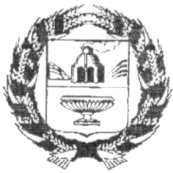                            АДМИНИСТРАЦИЯ  ЗАРИНСКОГО  РАЙОНААЛТАЙСКОГО  КРАЯ03.02.2023                                                                                                      № 93		                                                            г. Заринск           В соответствии со статьей 236.1 Бюджетного кодекса Российской Федерации, постановлением Правительства Российской Федерации от 30.03.2020 № 368 «Об утверждении Правил привлечения Федеральным казначейством остатков средств на единый счет федерального бюджета и возврата привлеченных средств и общих требований к порядку привлечения остатков средств на единый счет бюджета субъекта Российской Федерации (местного бюджета) и возврата привлеченных средств», Администрация района                                            ПОСТАНОВЛЯЕТ: 1.Утвердить Порядок привлечения остатков средств на единый счет бюджета муниципального образования Заринский район Алтайского края и возврата привлеченных средств согласно приложению к настоящему постановлению.2. Настоящее постановление вступает в силу со дня его обнародования на сайте Администрации Заринского района в сети Интернет zarinray/ru.3. Контроль за исполнением настоящего постановления возложить на комитет по финансам, налоговой и кредитной политике Администрации района (Стерлядев Ю.И.). Глава района                                                                                   В.К.Тимирязев                                                                                   Приложение                                                                                   к постановлению Администрации                                                                                   Заринского района                                                                                     от 03.02.2023 № 93Порядокпривлечения остатков средств на единый счет бюджета муниципального образования Заринский район Алтайского края и возврата привлеченных средств1.Общие положения	1.1.Настоящий Порядок устанавливает правила привлечения комитетом по финансам, налоговой и кредитной политике Администрации Заринского района Алтайского края бюджета муниципального образования Заринский район Алтайского края (далее – финансовый орган) на единый счет бюджета муниципального образования Заринский район Алтайского края (далее – Бюджет) остатков средств на казначейском счете для осуществления и отражения операций с денежными средствами, поступающими во временное распоряжение получателей средств Бюджета и казначейском счете для осуществления и отражения операций с денежными средствами муниципальных бюджетных и автономных учреждений Бюджета, а также правила возврата привлеченных средств на казначейские счета, с которых они были ранее перечислены.	1.2.Привлечение остатков средств на единый счет Бюджета осуществляется в случае прогнозирования временного кассового разрыва – недостаточности на едином счете Бюджета денежных средств, необходимых для осуществления перечислений из бюджета.	1.3.Привлечение остатков средств на единый счет Бюджета осуществляется с казначейских счетов № 03232643016130001700, № 03234643016130001700.	1.4.Платежи с казначейских счетов, с которых осуществляется привлечение средств на единый счет Бюджета, осуществляются в срок не позднее второго рабочего дня, следующего за днем представления распоряжений о совершении казначейских платежей.    2.Условия и порядок привлечения остатков средств на единый счет Бюджета	2.1.Объем привлекаемых средств определяется исходя из остатка средств на соответствующем казначейском счете, сложившегося после исполнения распоряжений о совершении казначейских платежей, с учетом необходимости обеспечения достаточности средств для осуществления выплат с соответствующего казначейского счета в рабочий день, следующий за днем привлечения средств.	2.2.При возникновении потребности в привлечении средств финансовый орган Бюджета представляет распоряжения о совершении казначейских платежей не позднее 13 часов местного времени дня, в котором осуществляется привлечение денежных средств.3.Условия и порядок возврата привлеченных средств	3.1.Возврат привлеченных средств с единого счета Бюджета осуществляется на казначейский счет, с которого они были ранее перечислены, при недостаточности средств для осуществления не позднее второго рабочего дня кассовых выплат по распоряжениям о совершении казначейских платежей, а также по решению финансового органа.	3.2.Возврат привлеченных средств с единого счета Бюджета на казначейский счет, с которого они были ранее перечислены, осуществляется в пределах суммы, не превышающей разницу между объемом средств, поступивших с казначейского счета на единый счет   Бюджета, и объемом средств, перечисленных с единого счета Бюджета на казначейский счет в течение текущего финансового года.	3.3.Возврат привлеченных средств с единого счета Бюджетав случае недостаточности средств на соответствующем казначейском счете осуществляется в объеме, достаточном для исполнения распоряжений о совершении казначейских платежей, представленных муниципальными казенными (бюджетными и автономными) учреждениями Бюджета.	3.4.Возврат привлеченных средств с единого счета Бюджета на казначейский счет, с которого они были ранее перечислены, по решению финансового органа может осуществляться в течение текущего финансового года в случае отсутствия надобности в привлеченных средствах. 	3.5.Возврат привлеченных средств по решению финансового органа с единого счета Бюджета на казначейский счет, с которого они были ранее перечислены, осуществляется на основании распоряжения о совершении казначейских платежей, составленного финансовым органом Бюджета в объеме, составляющем разницу между объемом средств, поступивших с казначейского счета на единый счет   Бюджета, и объемом средств, перечисленных с единого счета Бюджета на казначейский счет в течение текущего финансового года.                                                 П О С Т А Н О В Л Е Н И ЕОб утверждении Порядка привлечения остатков средств на единый счет бюджета муниципального образования Заринский район Алтайского края и возврата привлеченных средств